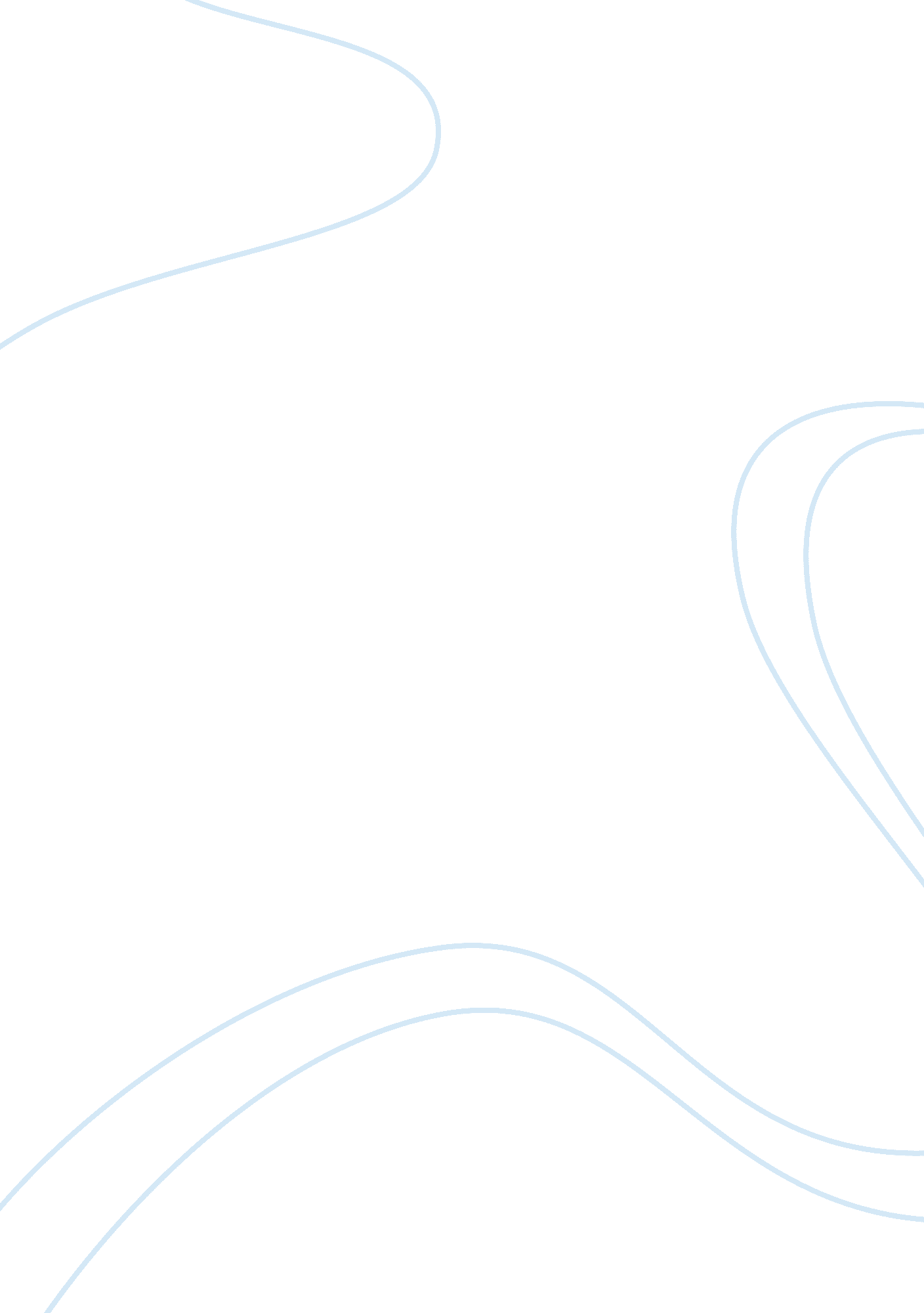 Extrasensory perception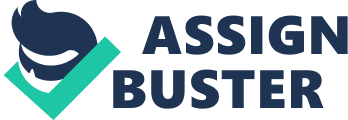 Many teenage students believe that ESP exists. ESP stands for extrasensory perception in which people receive information through their other senses. However, ESP does not exist. A person’s perception is just being tricked. Studies have been made that show no proof that an individual has ESP. Scientists find how people’s perception is being tricked scientifically without getting the conclusion that ESP actually exists. ESP has failed to be recognized when testing for it therefore it doesn’t exist. Other factors can explain the causes of ESP including the use of technology usually find that something scientifically is wrong or abnormal causing things to happen like this. Programs such as David Blaine’s Street Magic and a Haunting in Georgia are intentionally deceitful. Technology can trick viewers and persuade them that certain individuals have ESP. Through scientific research and the knowledge of technology, it is impossible for ESP to exist. One reason that ESP is impossible because no one really knows what happens before or during the camera. In the show called David Blaine “ Street Magic”, David Blaine travels the country showing magic tricks on the street. The statement that David Blaine is an individual with ESP is false. Many people are tricked by his “ magic” and have no way of explaining it and claim that he has ESP what they don’t know is that he is a master of tricking our perception. ESP doesn’t exist because when our perception is being tricked, some there is a reasonable explanation. In David Blaine’s case, for all a viewer knows is what he or she sees on the television, the people want only bits and piece that they show to the audience. Blaine could have done the trick off camera and used computer technology and hire actors to act surprised and full of laughter. Considering that technology is so advanced, there is no way of proving that what is seen on television is real. Even through science, ESP cannot be proven. Many experiments have been tested that resulted to prove fully that an individual has ESP. Around 1976, experiments were done by scientist Charles Tart on the question whether ESP exists. His experiments included 1, 500 college students in guessing which of the four lights would turn on next on a machine. The results showed that they guessed at least 7, 500 times and were correct 26. 8% of the time. With four lights and one guess, the chance of a person getting it correct is 25%. With only 1. 8% percent more than what was expected, one can’t assume that they have ESP. An individual taking the test can only guess which one is o light up. ESP may be confused with a mixture of the five senses but there’s a reasonable explanation for everything. Some cases have been seen in which the only reasonable explanation is that the individual has ESP. However, an explanation can be found to why the individual might be believed that they have ESP and that is that the individual’s perception is being tricked. In A Haunting in Georgia, little Heidi Wyrick moves into a new home ad has no one to play with. Soon, she sees an old man named Mr. Gordy who plays with her and is part of her everyday life. Heidi claims to see Mr. Gordy but there is nothing there. The family finds out that he died in 1974. Soon, she sees other people which seem unfriendly to her and so a scientist studying the paranormal. After a series of tests, the scientist was able to explain what was going on. He concluded that the area around the house was the reason that caused the hallucinations. By using a computer neural electromagnetic spectrum, he found out that the positive ions in the air were causing the hallucinations. He also reported the decrease of temperature at night in Heidi’s room. He also explained that the house was located on a fault line and that it also may be including for the fact that explains Heidi’s hallucinations. The idea still remains to be unproven that there isn’t a reasonable explanation for individuals claiming to that they have ESP. People would believe that they have ESP are either having their perceptions tricked or tricking other’s perception. David Blaine tricks other’s perception while Heidi in A Haunting in Georgia is having her perception tricked. ESP isn’t able to be proved by the scientists making it something as unreal as an imaginary friend. While cases having been formed that claim that individuals have ESP, they clearly do not because everything has a reasonable explanation for everything such as things that make people hallucinate. Not only has that but the fact that ESP is proven through television shows little validity for technology might be used to trick the viewer’s perception. For this concludes the idea that ESP is real. 